Corona: Hvem nyder godt af den globale økonomiske krise?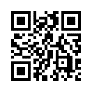 Der er blevet truffet foranstaltninger på verdensplan for at bekæmpe Corona-pandemien, hvis ødelæggende økonomiske virkninger bliver mere og mere synlige. Kan den globale økonomiske nedlukning være en kontrolleret handling? Hvem tjener så på det? I det følgende program afsløres baggrunden for og udbytterne af den finansielle og økonomiske krise, som Corona udløste.Corona: Hvem nyder godt af den globale økonomiske krise?

Intro

For at bekæmpe Corona-pandemien er der verden over blevet truffet foranstaltninger, som tidligere var utænkelige i normale demokratier. 
De ødelæggende økonomiske virkninger af disse foranstaltninger bliver imidlertid i stigende grad tydelige.
Ifølge beregninger fra konsulentfirmaet McKinsey er 59 millioner arbejdspladser truet af Corona-foranstaltningerne alene i Europa, hvilket betyder, at arbejdsløsheden kan fordobles i de kommende måneder. 
Alarmerende i denne forbindelse er en udtalelse fra den tidligere professor i økonomisk og finansiel politik, professor Dr. Eberhard Hamer. 
Ifølge hans udtalelser sker der sjældent eller aldrig noget i verdensøkonomien, som ikke er kontrolleret. Derfor kan den globale økonomiske nedlukning også være en kontrolleret handling. Hvis det er tilfældet, opstår spørgsmålet naturligvis: Hvem ønsker en sådan ting, eller hvem nyder godt af den? 

Vi forsøger derfor at vise baggrunden for og udbytterne af den finansielle og økonomiske krise, der blev udløst af Corona - bliv hængende.
Banker sparet på bekostning af hospitaler

Efter finanskrisen i 2008 gjorde EU-Kommissionen og Den Europæiske Centralbank, forkortet ECB, alt, hvad de kunne, for at redde bankerne med store milliardbeløb. 
Til gengæld for ECB's opkøb af italienske statsobligationer krævede den italienske regering imidlertid alvorlige nedskæringer i de offentlige udgifter. 
Det var dog ikke bare nogen spareforanstaltninger, der blev krævet, men bl.a. målrettede sociale nedskæringer. 
Som følge heraf faldt antallet af hospitaler f.eks. med 15 %. 
Krisen i sundhedssystemet i Italien, som blev særlig synlig under Corona-krisen, er således en konsekvens af denne sparepolitik. 
Det samme skete i Spanien og især i Grækenland: 
Her blev statsstøtten næsten halveret mellem 2009 og 2016. 

Mere end 13.000 læger og over 26.000 andre ansatte i sundhedssektoren blev afskediget. 
54 af de 137 hospitaler blev lukket, og budgettet for de tilbageværende blev reduceret med 40 procent. 
Det er klart, at bankernes overlevelse var vigtigere end befolkningens overlevelse i forbindelse med håndteringen af finanskrisen i 2008. 
Spørgsmålet er derfor, om det vil være anderledes i den globale økonomiske krise, der blev udløst af Corona.

Corona - den største krise i verdens økonomiske historie
I løbet af kun tre uger faldt kurserne på det tyske aktieindeks med 40 % som følge af Corona-krisen. 
Dette hurtige tempo overgår alt, hvad der nogensinde er set før - selv det aktiekrak, der indledte den store depression i 1929. 
Ifølge børsekspert Dirk Müller er situationen på de globale aktiemarkeder også mere kritisk og farlig end i 1929.
På det tidspunkt var der tale om en økonomisk krise, der blev udløst af problemer i det økonomiske og finansielle system.
Nu forværres de allerede eksisterende problemer af den globale økonomiske nedlukning og de udgangsforbud, der er blevet indført i mange tilfælde. 
Som følge heraf er både produktionen i mange sektorer og forbrugernes efterspørgsel faldet sammen. 
Ifølge en undersøgelse fra det tyske Ifo-institut kan dette koste op til 1,8 millioner arbejdspladser alene i Tyskland. 

I USA forventer økonomer endda, at arbejdsløsheden vil stige til op til 30 % i andet kvartal i år, og at bruttonationalproduktet vil falde med ca. halvdelen. 
Foranstaltningerne til at dæmme op for Corona-pandemien er således blevet en eksistentiel trussel for mange millioner mennesker. 
Dette syntes dog ikke at spille nogen rolle i de politiske beslutninger, der blev truffet i begyndelsen af pandemien. 
Bemærk her vurderingen fra finanseksperten Ernst Wolff (2020), og jeg citerer: ”At lukke økonomien ned er bevidst at forårsage et krak”.

Corona, den perfekte syndebuk!
Ifølge finansekspert Markus Krall er Corona-virussen ikke skyld i den forventede globale økonomiske krise. 
Efter hans mening er det blot den udløsende faktor, der har sat en kædereaktion i gang. 
Ifølge Dr. Krall har svækkelsen af virksomhederne og de afbrudte forsyningskæder som følge af nedlukningen af økonomien givet anledning til gigantiske problemer i det finansielle system og i økonomien: 
F.eks. har Den Europæiske Centralbanks nulrentepolitik siden 2008 holdt mange fuldstændig urentable virksomheder kunstigt i live. 
Disse vil nu med stor sandsynlighed blive drevet i en længe ventet konkurs af Corona-krisen. 

Da der imidlertid er ydet lån på 1 500 mia. euro til sådanne virksomheder alene i euroområdet, er ikke kun disse virksomheder, men også bankerne truet af sammenbrud. 
Ifølge Dr. Krall ville coronaviruset i en sund økonomi blot have udløst en recession. 
Men på grund af det økonomiske og finansielle systems desolate tilstand vil det efter hans vurdering nu føre til et mega-crash. 
For at dække over de virkelige årsager er Corona derfor en perfekt syndebuk!

Her er et citat fra Franklin Delano Roosevelt, USA’s 32. præsident: ”I politik sker intet tilfældigt. Når noget sker, kan man være sikker på, at det var planlagt på den måde”. 

Corona-krisen – hvem betaler regningen?

Som følge af de milliardstore redningspakker for at støtte økonomien og de massive skatteunderskud i Corona-krisen vil den allerede ekstremt høje og verdensomspændende statsgæld stige dramatisk. 
Alene i Tyskland anslås skattetabene som følge af Corona at beløbe sig til omkring 100 milliarder euro i år. 
Den amerikansk-amerikanske Ray Dalio, grundlægger af verdens største hedgefond Bridgewater Associates, antager, at denne gældsstigning vil blive absorberet af en enorm omfordeling af velstanden. 
Allerede i 2013 foreslog IMF en ”særlig skat” på 10 % af alle borgeres aktiver i sådanne situationer, og der cirkulerer allerede krav fra forskellige politikere om sådanne obligatoriske afgifter. 
Det er naturligvis forståeligt, at alle virksomheder, der er lukket med tvang, skal hjælpes. 
Men burde ikke alle dem, der har været i stand til at berige sig overdrevent gennem denne Corona-pandemi, først blive bedt om at betale? 
Det ville være sand retfærdighed for en gangs skyld.

Overdreven berigelse i forbindelse med Corona-krisen

Ifølge professor Dr. Eberhard Hamer, der er ekspert i økonomisk og finansiel politik, er det endnu en gang primært bankerne og de højfinansielle selskaber, der nyder godt af staternes Corona-redningspakker på milliarder af euro, da de bruger offentlige midler til at omstrukturere deres finanser på denne måde. 
Men det er ikke alt. 
Desuden bruger højfinansen denne krise til at berige sig selv utroligt meget, f.eks. ved hjælp af hedgefonde. 
Dette bevises af den enorme stigning i aktiverne i de seneste måneder. 
Aldrig før i hele økonomiens historie er de ultrarigtiges formuer steget så meget på så kort tid. 

I april 2020 for eksempel øgede den lille gruppe af milliardærer i USA alene deres formue med mere end en kvart billion dollars. 
Denne krise viser sig således, ligesom alle tidligere finansielle krak, at være et middel til at berige den globale finanselite i uforholdsmæssig høj grad.

Ernst Wolf opsummerer det igen således: 
”Vi befinder os i den sidste fase af dette monetære system, og det, vi er vidne til, er de store investorers absolutte udplyndringsorgie.”

Hedgefondes snedige aktiviteter

Hedgefonde er intet andet end alternative investeringer for de superrige, da minimumsinvesteringen i de fleste hedgefonde er på 500.000 euro eller mere. 
Ifølge skøn forvalter hedgefonde i dag mere end 1,9 billioner amerikanske dollars på verdensplan og kan således udøve en meget betydelig indflydelse på stater, virksomheder og vores finansielle system. 
Et af kendetegnene ved disse fonde er, at de næppe overvåges og foretager såkaldte ”væddemål” på stigende eller faldende priser. 
Det giver dem mulighed for at spille et snedigt spil: 

Med deres næsten ubegrænsede finansielle magt kan de f.eks. styre aktiekurserne efter behag, opkøbe virksomheder og også bevidst ruinere dem. 
På denne måde opnår de store fortjenester og beriger sig selv på andres lidelser. 
Især i krisetider er denne ”forretning” meget lukrativ, da mange virksomheder kommer i økonomiske vanskeligheder. 
Resultatet er, at de superrige tjener milliarder, især i kriser, og at millioner af normale investorer mister deres penge, da de er forsvarsløse i dette ”spil”.

WHO’s interessekonflikter

Allerede den 16. marts 2020 udtalte finansekspert Ernst Wolff i en erklæring om Corona-krisen: ”Hvis nogen stadig holder fast i den opfattelse, at politik og myndigheder grundlæggende mener det godt for os alle, bør de tage et kig på Verdenssundhedsorganisationen (WHO). 

I de seneste uger har denne underorganisation af FN gjort alt, hvad der stod i dens magt, for at undgå at erklære en pandemi. Hvorfor? 
Verdensbanken har nemlig i de seneste år udstedt pandemibonds til en værdi af ca. 100 milliarder dollars til den finansielle elite, som man bør vide følgende om: 
Pandemibonds, også kaldet cat bonds, kan købes fra et beløb på 250.000 US dollars, giver mellem 8 og 11 procent i rente og er underlagt følgende betingelse: 
I tilfælde af et pandemisk udbrud mister investorerne hele deres investering, fordi den så skal bruges til at afhjælpe pandemiens konsekvenser i fattige lande. [...] 
Det er derfor ikke underligt, at WHO denne gang vred sig som en orm i ugevis for at annoncere, at der var opstået en pandemi.” Citat slut.

Sammenfattende kan vi i lyset af de viste sammenhænge konstatere, at vores finansielle system er et enormt uretfærdighedssystem.
Først og fremmest tjener den til at sikre, at al rigdom og dermed al magt ender i hænderne på nogle få superrige. 
Den nuværende krise giver endnu en gang disse kriminelle spekulanter mulighed for at kapre borgernes aktiver. 
Samtidig har vi imidlertid en enestående mulighed for at bringe disse intriger frem i lyset for at skabe en positiv ændring af dette system.fra von hag, jmr, geh,jho, rh, hrgKilder:Intro
https://www.n-tv.de/wirtschaft/Experten-59-Millionen-Arbeitsplaetze-in-Gefahr-article21724977.html
www.pi-news.net/2020/05/corona-und-crash-alles-zufall/
https://de.wikipedia.org/wiki/Eberhard_Hamer
Banker reddet på bekostning af hospitaler:
https://norberthaering.de/eurokrise/draghi-italien-corona/
https://www.freitag.de/autoren/der-freitag/austeritaet-ist-toedlich
https://norberthaering.de/news/geheime-briefe-versenkt/
Corona - den største krise i verdens økonomiske historie
www.youtube.com/watch?v=Gf4y0HoEkCU
www.ifo.de/publikationen/2020/aufsatz-zeitschrift/die-volkswirtschaftlichen-kosten-des-corona-shutdown
www.tichyseinblick.de/daili-es-sentials/arbeitslosenzahl-in-usa-explodiert/
Corona, den perfekte syndebuk!
https://finanzmarktwelt.de/markus-krall-coronavirus-ist-nicht-schuld-an-der-krise-160480/
https://www.konjunktion.info/2020/03/fundstueck-dr-markus-krall-coronavirus-ist-nicht-schuld-an-der-krise/
https://finanziell-frei-mit-30.de/bankencrash-2020/
Corona-krisen - hvem betaler regningen?
https://www.sueddeutsche.de/politik/coronavirus-corona-krise-wirtschaft-bundeshaushalt-schulden-1.4853312
www.pi-news.net/2020/04/neue-weltordnung-dem-mittelstand-wird-es-an-den-kragen-gehen/
https://www.kla.tv/16145
Overdreven berigelse i forbindelse med Corona-krisen
https://www.kla.tv/16350
www.pi-news.net/2020/05/corona-und-crash-alles-zufall/
https://www.kla.tv/14016
Hedgefondes underfundige aktiviteter
https://www.finanzfluss.de/geldanlage/hedgefonds/
https://www.youtube.com/watch?v=iat3x0Nvrmo
https://www.tagesschau.de/wirtschaft/boerse/hr-boerse-story-20235.html
WHO's interessekonflikter
https://www.kla.tv/15910
https://www.finanzen.ch/nachrichten/obligationen/zwischen-rendite-und-moral-pandemie-anleihen-in-der-kritik-1028468742
https://finanzmarktwelt.de/pandemie-anleihen-vor-dem-ausfall-das-geschaeft-mit-katastrophen-159364/Dette kan også interessere dig:#Dauerbrenner-da - www.kla.tv/Dauerbrenner-da

#WHO-da - WHO - www.kla.tv/WHO-da

#Dokumentarfilm-da - Dokumentarfilm - www.kla.tv/Dokumentarfilm-da

#Coronavirus-da - Coronavirus - www.kla.tv/Coronavirus-da

#MarkusKrall-da - www.kla.tv/MarkusKrall-daKla.TV - De andre nyheder ... gratis - uafhængige - ucensurerede ...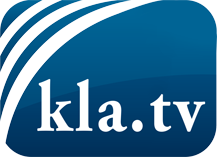 hvad medierne ikke bør tie stille om ...Lidt hørt - af folket, for folket! ...regular News at www.kla.tv/daHold dig opdateret - det er det hele værd!Gratis tilmelding til vores e-mail-nyhedsbrev her: www.kla.tv/abo-enSikkerhedsrådgivning:Desværre bliver modstemmer censureret og undertrykt mere og mere. Så længe vi ikke rapporterer i overensstemmelse med de korporative mediers ideologi og interesser, er vi konstant i fare for, at der vil blive fundet undskyldninger for at lukke eller skade Kla.TV.Så tilmeld dig et internetuafhængigt netværk i dag! Klik her: www.kla.tv/vernetzung&lang=daLicens:    Creative Commons-licens med tilskrivning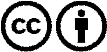 Spredning og gengivelse er tilladt, hvis Kla.TV med kildeangivelse. Intet indhold må præsenteres uden for sammenhæng.
Statsfinansierede institutioner må ikke anvende den uden skriftlig tilladelse fra Kla.TV. Overtrædelse vil blive retsligt forfulgt.